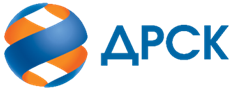 ПРОТОКОЛ № 22/МТПиР -РЗаседания Закупочной комиссии по конкурсу в электронной форме на право заключения договора «Комплектные трансформаторные подстанции», закупка 26501СПОСОБ И ПРЕДМЕТ ЗАКУПКИ: конкурс в электронной форме на право заключения договора «Комплектные трансформаторные подстанции», закупка 26501КОЛИЧЕСТВО ПОДАННЫХ ЗАЯВОК НА УЧАСТИЕ В ЗАКУПКЕ: 8 (восемь) заявок.КОЛИЧЕСТВО ОТКЛОНЕННЫХ ЗАЯВОК: 2 (две) заявки.ВОПРОСЫ, ВЫНОСИМЫЕ НА РАССМОТРЕНИЕ ЗАКУПОЧНОЙ КОМИССИИ: О рассмотрении результатов оценки заявок Участников.Об отклонении заявки участника закупки ООО «Даль Электро Строй» Об отклонении заявки участника закупки АО «ТОРГОВЫЙ ДОМ «УЗЭЛЕКТРОТЕХКОМПЛЕКТ»О признании заявок соответствующими условиям Документации о закупке.О проведении переторжкиРЕШИЛИ:ВОПРОС № 1 « О рассмотрении результатов оценки заявок»Признать объем полученной информации достаточным для принятия решения.Принять к рассмотрению заявки следующих участников:ВОПРОС №2 «Об отклонении заявки участника закупки ООО «Даль Электро Строй»  Отклонить заявку Участника ООО «Даль Электро Строй» от дальнейшего рассмотрения на основании подпунктов «б» пункта 4.9.6 Документации о закупке, как несоответствующее следующим требованиям:ВОПРОС №3 «Об отклонении заявки участника закупки АО «ТОРГОВЫЙ ДОМ «УЗЭЛЕКТРОТЕХКОМПЛЕКТ»  Отклонить заявку Участника АО «ТОРГОВЫЙ ДОМ «УЗЭЛЕКТРОТЕХКОМПЛЕКТ»  от дальнейшего рассмотрения на основании подпунктов «б» пункта 4.9.6 Документации о закупке, как несоответствующее следующим требованиям:ВОПРОС № 4 «О признании заявок соответствующими условиям Документации о закупке»Признать заявки соответствующими условиям Документации о закупке и принять их к дальнейшему рассмотрениюВОПРОС № 5 «О проведении переторжки»Провести переторжку;Предметом переторжки является цена заявки. Допустить к участию в переторжке заявки следующих Участников: Определить форму переторжки: очная;Шаг переторжки: 0,5% - 5,0 % от начальной (максимальной) цены договора без учета НДС;Назначить переторжку на 13.12.2019 г. в 15:00 час. (амурского времени);Место проведения переторжки: Единая электронная торговая площадка (АО «ЕЭТП»), по адресу в сети «Интернет»: https://rushydro.roseltorg.ru ;Файлы с новой ценой (условиями заявки), подлежащие корректировке в соответствии с окончательными предложениями Участника, заявленными в ходе проведения переторжки, должны быть предоставлены посредством функционала ЭТП в течение 1 (одного) рабочего дня с момента завершения процедуры переторжки на ЭТП путем изменения (дополнения) состава заявки Участника.Исп. Ирдуганова И.Н.Тел. 397-147АКЦИОНЕРНОЕ ОБЩЕСТВО «ДАЛЬНЕВОСТОЧНАЯ РАСПРЕДЕЛИТЕЛЬНАЯ СЕТЕВАЯ КОМПАНИЯ»г. Благовещенск«11»  12.   2019 г.Порядковый номер заявкиДата и время регистрации заявкиНаименование Участника, его адрес, ИНН и/или идентификационный номерЦена заявки, руб. без НДС125.10.2019 06:02ООО «Даль Электро Строй» (ИНН/КПП 2801229519/280101001 ОГРН 1172801003330)30 876 263,02205.11.2019 11:20ООО «Курганский трансформаторный завод» (ИНН/КПП 4501198310/450101001 ОГРН 1144501007364)30 833 140,68307.11.2019 12:26АО «ТОРГОВЫЙ ДОМ «УЗЭЛЕКТРОТЕХКОМПЛЕКТ» (ИНН/КПП 7701931307/773001001 ОГРН 1117746712753)30 876 263,02408.11.2019 06:24АО «ДАЛЬНЕВОСТОЧНАЯ ЭЛЕКТРОТЕХНИЧЕСКАЯ КОМПАНИЯ» (ИНН/КПП 2723051681/272301001 
ОГРН 1022701190302)30 876 000,00508.11.2019 07:33ООО «ЭНЕРГО-ИМПУЛЬС +» (ИНН/КПП 2724091687/272401001 ОГРН 1062724014066)30 876 263,02608.11.2019 07:56ООО ПРОИЗВОДСТВЕННОЕ ОБЪЕДИНЕНИЕ «ВЫСОКОВОЛЬТНЫЕ ЭЛЕКТРОТЕХНИЧЕСКИЕ АППАРАТЫ» (ИНН/КПП 7203229744/550401001 ОГРН 1097232002823)30 876 263,02708.11.2019 08:15ООО «НЕВАЭНЕРГОПРОМ» (ИНН/КПП 7802536127/780201001 ОГРН 1157847279259)30 876 263,02808.11.2019 08:24ЗАО «Новации и бизнес в энергетике» (ИНН/КПП 7424022191/742401001 ОГРН 1057436009531)30 744 890,09Порядковый номер заявкиДата и время регистрации заявкиНаименование Участника, его адрес, ИНН и/или идентификационный номерЦена заявки, руб. без НДС125.10.2019 06:02ООО «Даль Электро Строй» (ИНН/КПП 2801229519/280101001 ОГРН 1172801003330)30 876 263,02205.11.2019 11:20ООО «Курганский трансформаторный завод» (ИНН/КПП 4501198310/450101001 ОГРН 1144501007364)30 833 140,68307.11.2019 12:26АО «ТОРГОВЫЙ ДОМ «УЗЭЛЕКТРОТЕХКОМПЛЕКТ» (ИНН/КПП 7701931307/773001001 ОГРН 1117746712753)30 876 263,02408.11.2019 06:24АО «ДАЛЬНЕВОСТОЧНАЯ ЭЛЕКТРОТЕХНИЧЕСКАЯ КОМПАНИЯ» (ИНН/КПП 2723051681/272301001 
ОГРН 1022701190302)30 876 000,00508.11.2019 07:33ООО «ЭНЕРГО-ИМПУЛЬС +» (ИНН/КПП 2724091687/272401001 
ОГРН 1062724014066)30 876 263,02608.11.2019 07:56ООО ПРОИЗВОДСТВЕННОЕ ОБЪЕДИНЕНИЕ «ВЫСОКОВОЛЬТНЫЕ ЭЛЕКТРОТЕХНИЧЕСКИЕ АППАРАТЫ» (ИНН/КПП 7203229744/550401001 ОГРН 1097232002823)30 876 263,02708.11.2019 08:15ООО «НЕВАЭНЕРГОПРОМ» (ИНН/КПП 7802536127/780201001 ОГРН 1157847279259)30 876 263,02808.11.2019 08:24ЗАО «Новации и бизнес в энергетике» (ИНН/КПП 7424022191/742401001 ОГРН 1057436009531)30 744 890,09Основания для отклоненияВ заявке участника отсутствует подтверждение соответствия предлагаемого оборудования техническим требованиям, указанным в опросных листах и общих требованиях к КТП, КМТП, СТП, что не соответствует п. 3.2 технических требований, в котором установлено следующее требование: Продукция должна быть 2019-2020г. выпуска, ранее не используемой и соответствовать техническим требованиям, указанным в Приложениях № 2, 4.По результатам направления дополнительного запроса Участником представлены опросные листы из неактуальной документации о закупке (действующая версия Документация о закупке в редакции 4 от 30.10.19 ), что не является основанием для снятия указанного замечания.В заявке участника отсутствуют декларации о соответствии и протоколы испытаний на основании которых эти декларации выданы, что не соответствует п. 4.2 технических требований, в котором установлено следующее требование: В составе заявки для КТП, КМТП, СТП, силовых трансформаторов представить отсканированные копии следующих документов: 4.2.1. Декларации о соответствии. 4.2.2. Протоколы исследований (испытаний), с положительным результатом, проведенных в аккредитованной в установленном порядке испытательной лаборатории (центре) или сертификаты системы качества изготовителя, выданные органом по сертификации, аккредитованным в установленном порядке, на основании которых эти декларации приняты.По результатам направления дополнительного запроса в адрес Участника указанное замечание не снят, участник не предоставил запрашиваемые документыВ заявке участника отсутствуют документы, подтверждающие конструктив оборудования, что не соответствует п. 5 технических требований, в котором установлено следующее требование:                 Для проверки соответствия заявленных характеристик предложенного оборудования, в составе заявки представить отсканированные копии: 5.1. Сборочные и компоновочные чертежи на оборудование с габаритными размерами.5.2. Техническое описание КТП, КМТП, СТП и встроенного оборудования (ячейки 6-10 кВ, панели 0,4 кВ, силовой трансформатор).5.3. Главные электрические схемы предлагаемых КТП, КМТП, СТП.5.4. Опросные листы на КТП, КМТП, СТП с описанием устанавливаемого оборудования.5.5. Спецификацию оборудования согласно Приложению № 3. Комплектность и производитель предлагаемого к поставке КТП, КМТП, СТП для каждого объекта будет проверяться только по Спецификации, согласно Приложению № 3.5.6. Общие требования к КТП, КМТП, СТП согласно Приложению № 4 с заполненными Участниками параметрами.5.7. ТУ (полный текст), в соответствии, с которыми выпускается оборудование.По результатам направления дополнительного запроса Участником представлены документы не в полном объеме:-в приложенных опросных листах на КТП, КМТП, СТП не соответствуют коэффициенты трансформаторов тока согласно опросным листам закупочной документации (изм. в редакции 4 от 30.10.19г.), что не соответствует п. 5.4. Технических требований, приложение 2 к Техническим требованиям-в п. 5.4. приложенной Спецификации на КТП 4099 «Родниковая» с. Андреевка, не соответствуют коэффициенты трансформаторов тока согласно опросным листам закупочной документации (изм. в редакции 4 от 30.10.19г), что не соответствует п. 5.4. Технических требований, приложение 2 к Техническим требованиям-в п.5.3. приложенной Спецификации на КТП-5114 630 "ПОСЕЛОК" с. Соловей Ключ, не соответствуют коэффициенты трансформаторов тока согласно опросным листам закупочной документации (изм. в редакции 4 от 30.10.19г), что не соответствует п. 5.4. Технических требований, приложение 2 к Техническим требованиям- в п.5.3. приложенной Спецификации на КТП-5156 400 «Центурионы» п. Вольно-Надеждинск, не соответствуют коэффициенты трансформаторов тока согласно опросным листам закупочной документации (изм. в редакции 4 от 30.10.19г), что не соответствует п. 5.4. Технических требований, приложение 2 к Техническим требованиям.-в п.5.3. приложенной Спецификации на КТП-7395 Ф11-ПС «Партизан», не соответствуют коэффициенты трансформаторов тока согласно опросным листам закупочной документации (изм. в редакции 4 от 30.10.19г), что не соответствует п. 5.4. Технических требований, приложение 2 к Техническим требованиям., что не является основанием для снятия указанного замечания.По результатам рассмотрения дополнительно полученной документации выявлено несоответствие в общих требованиях и техническом предложении:-в общих требованиях участника подтверждается материал корпуса КТП сталь толщиной не менее 2 мм, в техническом предложении указана толщина стали 1,5 мм., что не соответствует п. 4 общих требований и п. 3.2. технических требований на закупку КТП;- в спецификациях участника в качестве производителя указан ООО «ПРОМЭКО», который фактически является посредником электротехнического оборудования, что не соответствует п. 5.5. технических требований на закупку КТП.Основания для отклонения1. В заявке участника представлен сертификат соответствия FSK.RU0002.F0007448, выданный органом по сертификации ОС ООО «ЕВРАЗИЙСКИЙ СОЮЗ СЕРТИФИКАЦИИ» рег. №FSK.RU.0002.  Указанный орган отсутствует в реестре аккредитованных лиц «ФСА», что является нарушением ФЗ184 «О техническом регулировании» и не соответствует требованиям п. 4.1. и 4.2.2. технических требований, в котором установлено следующее требование: п. 4.1. В соответствии с:-  Федеральным Законом от 27.12.2002 г. № 184-ФЗ «О техническом регулировании»;-  Постановлением Правительства РФ от 01.12.2009 г. № 982 «Об утверждении единого перечня продукции, подлежащей обязательной сертификации, и единого перечня продукции, подтверждение соответствия которой осуществляется в форме принятия декларации о соответствии»:- силовой трансформатор должен иметь декларацию соответствия ГОСТ Р 52719-2007, ГОСТ 12.2.007.2-75, ГОСТ 12.2.024 – 87, ГОСТ 1516.3 – 96.- КТП, КМТП, СТП должны иметь декларацию соответствия ГОСТ 14695-80, ГОСТ 1516.3-96. Декларация о соответствии, должна иметь статус действующего документа и удовлетворять требованиям ГОСТ Р 56532-2015.п. 4.2.2. Протоколы исследований (испытаний), с положительным результатом, проведенных в аккредитованной в установленном порядке испытательной лаборатории (центре) или сертификаты системы качества изготовителя, выданные органом по сертификации, аккредитованным в установленном порядке, на основании которых эти декларации приняты.По результатам направления дополнительного запроса участник подтвердил отсутствие аккредитации органа по сертификации. В соответствии с пунктом 4.2.2. технических требований на закупку КТП, сертификаты системы качества изготовителя должны быть выданы органом по сертификации, аккредитованным в установленном порядке, что не является основанием для снятия указанного замечания.В заявке участника отсутствуют декларации о соответствии и документы на основании которых данные декларации выданы на МТП и СТП, что не соответствует п. 4.1. и 4.2.2. технических требованийПо результатам направления дополнительного запроса в адрес Участника указанное замечание не снят, участник не предоставил запрашиваемые документы№Наименование Участника закупкиНаличие «желательных условий» в Протоколе разногласий по проекту Договора1ООО «Курганский трансформаторный завод» (ИНН/КПП 4501198310/450101001 ОГРН 1144501007364)нет разногласий2АО «ДАЛЬНЕВОСТОЧНАЯ ЭЛЕКТРОТЕХНИЧЕСКАЯ КОМПАНИЯ» (ИНН/КПП 2723051681/272301001 
ОГРН 1022701190302)«Желательные» условия Протокола разногласий Заказчиком не принимаются и не будут учитываться при заключении Договора3ООО «ЭНЕРГО-ИМПУЛЬС +» (ИНН/КПП 2724091687/272401001 
ОГРН 1062724014066)нет разногласий4ООО ПРОИЗВОДСТВЕННОЕ ОБЪЕДИНЕНИЕ «ВЫСОКОВОЛЬТНЫЕ ЭЛЕКТРОТЕХНИЧЕСКИЕ АППАРАТЫ» (ИНН/КПП 7203229744/550401001 ОГРН 1097232002823)нет разногласий5ООО «НЕВАЭНЕРГОПРОМ» (ИНН/КПП 7802536127/780201001 ОГРН 1157847279259)«Желательные» условия Протокола разногласий Заказчиком не принимаются и не будут учитываться при заключении Договора6ЗАО «Новации и бизнес в энергетике» (ИНН/КПП 7424022191/742401001 ОГРН 1057436009531)нет разногласий№ п/пНаименование Участника Цена заявки на участие в закупке, руб. без НДСВозможность применения приоритета в соответствии с 925-ПП ООО «Курганский трансформаторный завод» (ИНН/КПП 4501198310/450101001 ОГРН 1144501007364)30 833 140,68АО «ДАЛЬНЕВОСТОЧНАЯ ЭЛЕКТРОТЕХНИЧЕСКАЯ КОМПАНИЯ» (ИНН/КПП 2723051681/272301001 
ОГРН 1022701190302)30 876 000,00нетООО «ЭНЕРГО-ИМПУЛЬС +» (ИНН/КПП 2724091687/272401001 
ОГРН 1062724014066)30 876 263,02нетООО ПРОИЗВОДСТВЕННОЕ ОБЪЕДИНЕНИЕ «ВЫСОКОВОЛЬТНЫЕ ЭЛЕКТРОТЕХНИЧЕСКИЕ АППАРАТЫ» (ИНН/КПП 7203229744/550401001 ОГРН 1097232002823)30 876 263,02ООО «НЕВАЭНЕРГОПРОМ» (ИНН/КПП 7802536127/780201001 ОГРН 1157847279259)30 876 263,02ЗАО «Новации и бизнес в энергетике» (ИНН/КПП 7424022191/742401001 ОГРН 1057436009531)30 744 890,09нетСекретарь Закупочной комиссии  ____________________М.Г. Елисеева